                                                     Vocabulary Unit 05She is swimming.	Ona plave.		I am sitting.	Sedím.He is drinking.		On pije.			a pool		bazénShe is diving.		Ona se potápí.		Love from ...	S láskou od ...He is writing.		On píše.		Who?		Kdo?She is eating.		Ona jí.			What?		Co?He is dancing.		On tancuje.		Where?	Kde?She is playing football.	Ona hraje fotbal.	Mum is 	MámaIs he swimming?	Plave on?		playing tennis.	hraje tenis.Yes, he is.		Ano, (plave).		He is sleeping.	On spí.No, he isn’t.		Ne, (neplave).		He is coming.	On přichází.a beach			pláž			He is wearing..	Má na sobě ...I am skipping.		Poskakuji.		What now?	Co teď?I am jumping.		Skáču.			I am running.		Běhám.I am falling.		Padám.What are you doing?	Co děláš?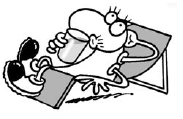 Are you dancing?	Tancuješ?Yes, I am.		Ano, (tancuji).No, I am not.		Ne, (netancuji).Dear ...			Milý ...fantastic		fantastickýholiday			dovolená                                                     Vocabulary Unit 05She is swimming.	Ona plave.		I am sitting.	Sedím.He is drinking.		On pije.			a pool		bazénShe is diving.		Ona se potápí.		Love from ...	S láskou od ...He is writing.		On píše.		Who?		Kdo?She is eating.		Ona jí.			What?		Co?He is dancing.		On tancuje.		Where?	Kde?She is playing football.	Ona hraje fotbal.	Mum is 	MámaIs he swimming?	Plave on?		playing tennis.	hraje tenis.Yes, he is.		Ano, (plave).		He is sleeping.	On spí.No, he isn’t.		Ne, (neplave).		He is coming.	On přichází.a beach			pláž			He is wearing..	Má na sobě ...I am skipping.		Poskakuji.		What now?	Co teď?I am jumping.		Skáču.			I am running.		Běhám.I am falling.		Padám.What are you doing?	Co děláš?Are you dancing?	Tancuješ?Yes, I am.		Ano, (tancuji).No, I am not.		Ne, (netancuji).Dear ...			Milý ...fantastic		fantastickýholiday			dovolená